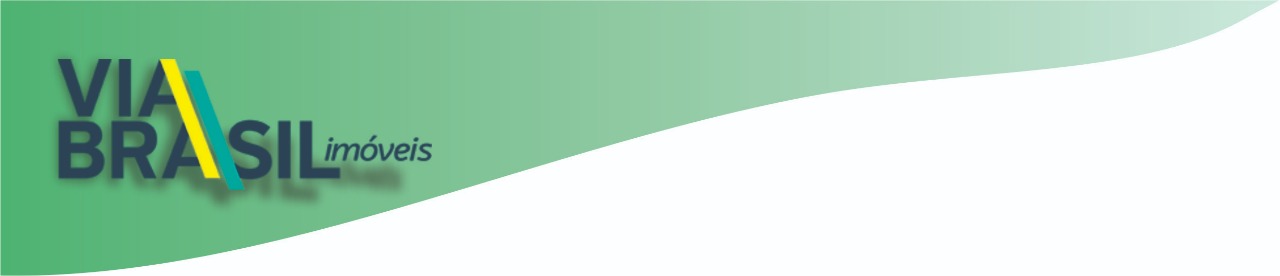                    PROPOSTA PARA AQUISIÇÃO DE IMÓVELVIA BRASIL, representada pelo CRECI 27977-J, fica autorizado a apresentar ao Sr. __________________________________________, proprietário imóvel sito nesta cidade á ____________________________, nº _________, Bairro __________________, Para aquisição do imóvel acima referido mediante as seguintes condições:R$ ________________ ( VALOR DA PROPOSTA ) ___________________________________R$ ________________ ( DINHEIRO – RECURSOS PRÓPRIOS ) R$ ________________ ( F.G.T.S. – FUNDO DE GARANTIA )R$ _______________ ( FINANCIAMENTO BANCÁRIO )R$ _______________ ( PARCELAMENTO  / AUTOMÓVEL )__________________________________________________________________________________________________________________________________________________________________Neste ato, efetuo como pagamento a importância de R$ ___________________________________________   ( ______________________________________________________________________________________________ ) A título de garantia da proposta, ao feita, que será devolvida sem qualquer acréscimo, caso o Vendedor não concorde com os termos desta oferta, ou seja, se a documentação imobiliária exigível não estiver em ordem, ou como erro insanável. No entanto, caso venha a desistir da proposta,  que ora faço, ou realizar compra direta ou indiretamente, pagarei à firma Via Brasil, o equivalente á honorários e comissão.O Vendedor deverá apresentar todos os documentos necessários a lavraturas da escritura.A presente proposta é celebrada em caráter irrevogável e irretratável obrigando-se assim seus herdeiros e sucessores a fazerem esta sempre boa a qualquer título uma vez aceita.São Bernardo do Campo, ............, de ..............................................., de 2022._________________________________                                    COMPRADORNOMEENDEREÇOBAIRROCIDADEPROFISSÃORGCPFTELEFONE_________________________________                                    VENDEDORNOMEENDEREÇOBAIRROCIDADEPROFISSÃORGCPFTELEFONEObs:_____________________________________________________________________________________________Corretor:_________________________________________________________________________________________